Налибокские велоприключения 2014Первое мое знакомство с велосипедом, я думаю как и у большинства, началось в раннем детстве и продолжалось  лет так до 16-ти. Кататься на велосипеде было всегда весело и я никогда не задумывался позже, что кататься было просто  хорошо. И друг наступил момент, когда мой двухколесный друг стал мне не нужен, Почему? Сложно сказать, может я стал думать  что это детство, а может показалось не модным , а может авторитет автомобиля и мнение окружающих сыграло свою роль в отношении к велосипеду. И вот мне 32 и после длительного перерыва я снова в седле. Это краткая история. А вообще-то я хотел поделиться впечатлениями о марафоне Налибоки , на котором посчастливилось побывать 24-26 мая 2014 года. Про два дня проведенных в Налибоках можно было бы написать небольшой рассказ, столько новых впечатлений и открытий. Уехал я с целью посмотреть, на чем ездит народ, испытать свои силы, приобрести  новых знакомых. Базовый лагерь размещался в красивой излучине Немана около турбазы «Высокий берег» недалеко от города Столбцы. Веломарафон был представлен 5-ю новыми интересными маршрутами с длительностью, 40,75, 85, 115, и 200 км. Эти дистанции были разбиты на классы – семейный, молодежный, взрослый, старший, ветераны. Из предложенных маршрутов после долгих раздумий мною был выбран маршрут 200 км. Я получил регистрационный номер 1305, карту маршрута, треки маршрута для GPS, электронный чип. И вот долгожданный старт, в котором приняло участие около 1000 велосипедистов. В такой большой толпе удивило уступчивое и вежливое взаимоотношение, я не увидел, чтобы кто-то упал  и толкнул. Весь маршрут марафона был разбит  на несколько этапов по 15 и 60 км. Между этапами предлагалось небольшое питание: печенье, чай, а перед последним этапом даже борщ. После первого этапа марафонцы растянулись на несколько километров. И этого момента я начал замечать окружающую красоту Налибокской пущи. Величественные ели, роскошные дубравы, прозрачные ручейки, звонкие  голоса птиц, приветливые деревушки с интересными названиями, а далее дорога, дорога, дорога….Сам марафон для меня и моего двухколесного товарища оказался настоящим испытанием.  На маршруте были и болота, и пески, и речушки, было время отчаяния и второго дыхания. В самые трудные моменты, когда мне  хотелось сойти с дистанции,  всегда рядом находились участники марафона, которые поддерживали и добрым словом и бутербродом. Финиш. Закончился марафон для меня  ранним утром, утро которое предвещало солнечный прекрасный день. Огромное удовольствие, заряд позитива, веру в свои силы и просто хорошее настроение шли параллельно с усталостью и натертой пятой точкой. 	Марафон Налибоки-2014, помимо велосипедного,   был представлен водным, беговым и мультимарафонными маршрутами, т.е каждый мог подобрать маршрут для себя. У всех финиширующих я замечал блеск в глазах, признак  победы над собой.Спустя некоторое время, проанализировав свои ошибки,  я сделал вывод: участие в таких приключенческих гонках для меня было впервые, и мой путь был очень трудным, без поддержки мне было бы нелегко. Желание вернуться сюда в Налибоки растет с каждым днем, снов и снова!  И конечно в команде, с  новыми друзьями!Семашко Александр  – слесарь ЦРАОПК                               30 мая 2014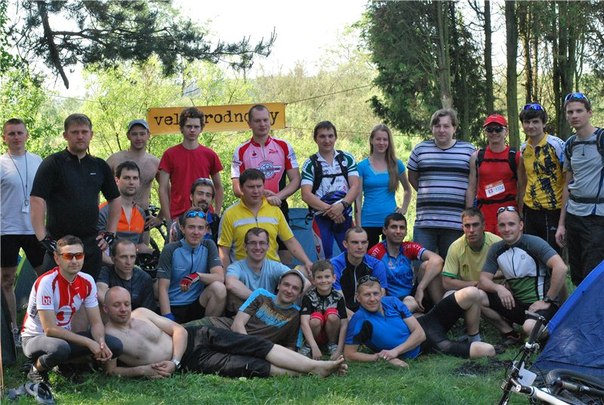 